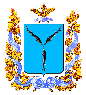 СОВЕТ НИКОЛАЕВСКОГО  МУНИЦИПАЛЬНОГО ОБРАЗОВАНИЯИВАНТЕЕВСКОГО МУНИЦИПАЛЬНОГО РАЙОНАСАРАТОВСКОЙ ОБЛАСТИСемидесятое заседание третьего созыва                                                        РЕШЕНИЕ №2917 ноября 2015г.								с. НиколаевкаОб утверждении схемы многомандатныхизбирательных округов по выборамдепутатов Совета Николаевскогомуниципального образованияИвантеевского муниципального районаСаратовской области В соответствии со статьёй 18 Федерального закона от 12 июня 2002 года №67-ФЗ «Об основных гарантиях избирательных прав и права на участие в референдуме граждан Российской Федерации», частями 1-5 статьи 7 Закона Саратовской области от 31 октября 2005 года №107-ЗСО «О выборах в органы местного самоуправления Саратовской области»,  рассмотрев схему многомандатных округов по выборам депутатов Совета Николаевского муниципального образования Ивантеевского муниципального района Саратовской области, определённую территориальной избирательной комиссией Ивантеевского муниципального района и на основании статьи 7 Устава Николаевского муниципального образования Совет Николаевского муниципального образования решил:1. Утвердить схему многомандатного избирательного округа по выборам депутатов Совета Николаевского  муниципального образования Саратовской области сроком на 10 лет согласно приложению №1.2. Утвердить графическое изображение схемы многомандатного избирательного округа по выборам депутатов Совета Николаевского  муниципального образования Саратовской области сроком на 10 лет согласно приложению №2.Опубликовать настоящее решение и  включая её графическое изображение в информационном бюллетене «Николаевский Вестник».Настоящее решение вступает в силу после дня его официального опубликованияГлава Николаевского муниципального образования                                Н.В. Барсова  Приложение №1 к решению  Совета Николаевского муниципального образования№ 29    от 17.11.2015гСхема многомандатного избирательного округа по выборам депутатов Совета Николаевского муниципального образования Ивантеевского муниципального района  Саратовской области Николаевское муниципальное образованиечисленность – 507 чел.количество избирательных округов - 1количество депутатских мандатов – 7Избирательный округ № 2Центр округа: село НиколаевкаГраницы округа: село Николаевка Всего избирателей – 507ч.Количество мандатов- 7Глава Николаевского муниципального образования                                              Н.В. Барсова  Приложение №2 к решению  Совета Николаевского муниципального образования№ 29    от 17.11.2015гГрафическое изображение схемы многомандатного избирательного округа по выборам депутатов Совета Николаевского  муниципального образования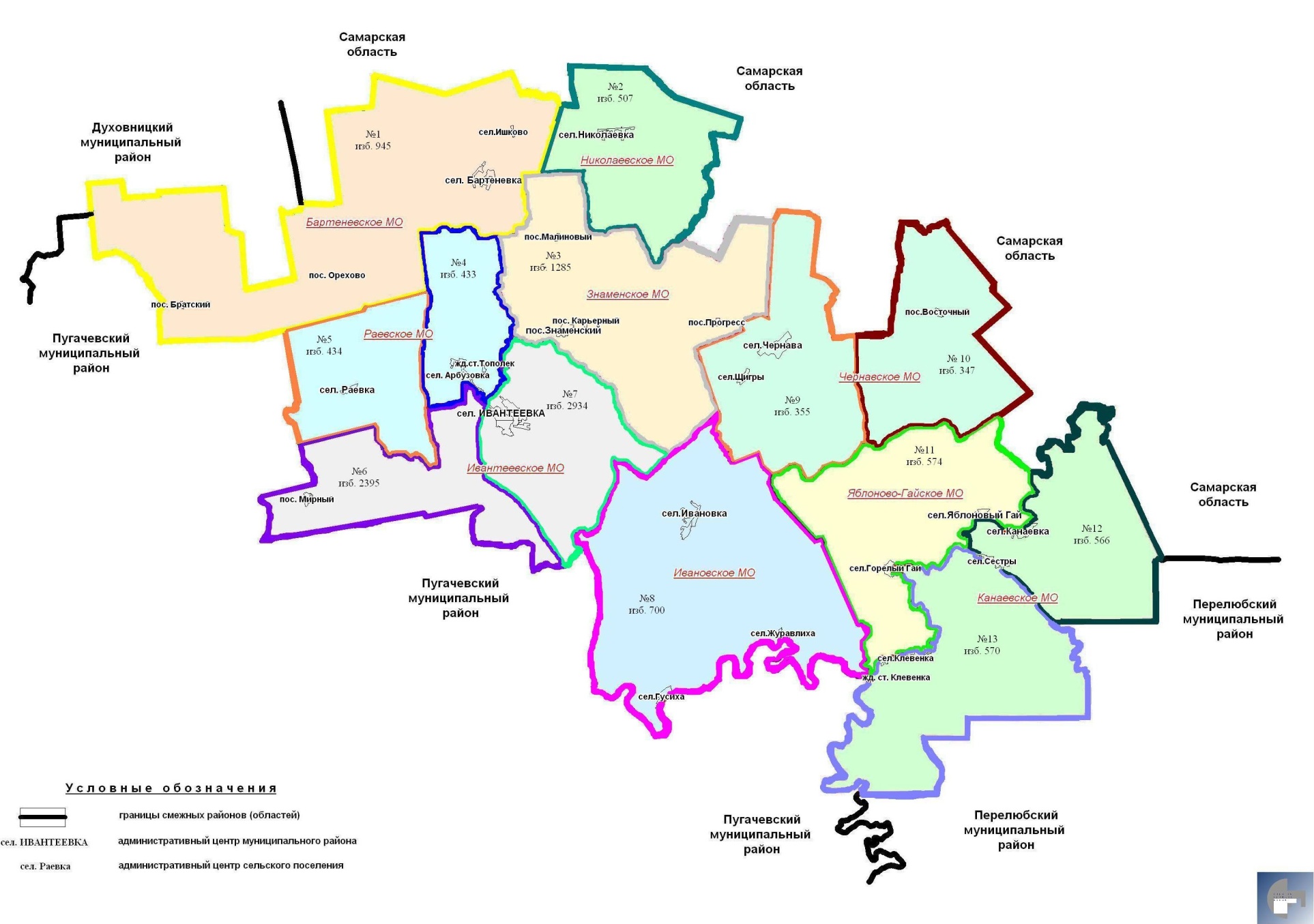 